Phonological Awareness: Phonological awareness refers to the ability to hear and manipulate individual sounds in words. Children must first understand that words are made up of separate speech sounds that can be blended together to make words before they can make sense of using the alphabet to read and write.  SeveralschoolshavebegunusingtheHeggertymaterials with their classrooms or small groups this year. Heggerty.org has provided 3 weeks (generally beginning mid-year) of lesson plans for Pre-K, Kindergarten and Primary levels. The number of weeks provided may increase as this pandemic increases in duration https://www.heggerty.org/download- assessments-and-resources then download the English lesson under the top heading of: COVID-19 E-Learning Lessons  Additionally,thereareYouTubevideosavailableto demonstrate various, not all, lessons https://www.youtube.com/playlist?list=PLqsyZlEkrFNo2WFSJ tSGGiCbMYGqLqFT4 and many more here https://www.youtube.com/channel/UCum7snOOhAWST75tN T-lYfw/videos?view=0&sort=dd&shelf_id=1  ReadingRockets,generalarticleonphonologicalawareness: https://www.readingrockets.org/helping/target/phonological phonemic * note the links at the bottom of the article for further reading Reading Development: Key Concepts:  Phonologicalandphonemicawareness: https://www.readingrockets.org/teaching/reading101- course/modules/sounds-speech  Phonics: https://www.readingrockets.org/teaching/reading101- course/modules/phonics-introduction;  Vocabulary https://www.readingrockets.org/teaching/reading101- course/modules/vocabulary-introduction;  Comprehension https://www.readingrockets.org/teaching/reading101- course/modules/comprehension-introduction  OrthographicMapping:
Part I: https://www.youtube.com/watch?v=DL_vCCP-YtU Part II: https://www.youtube.com/watch?v=sZcua-oYlRj4xU Activities: https://www.youtube.com/watch?v=sZcua-oYlMk Document by Department of Education Student Services.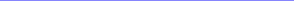 Literacy:Articleonmisconceptionsaboutthethree-cueing system: https://shanahanonliteracy.com/blog/is-it-a-good- idea-to-teach-the-three-cueing-systems-in-reading Document by Department of Education Student Services.Shelley Moore: Inclusive practice Thereare10videos,approximately5-6minuteseach. Excellent information on inclusion. https://www2.gov.bc.ca/gov/content/education-training/k- 12/teach/teaching-tools/inclusive-education/videos Document by Department of Education Student Services.Phonology,letters,meaning,andcontext: https://www.youtube.com/watch?feature=youtu.be&v=dTr- ZIt_Mgo&d=n&app=desktop General resources (contain a vast repertoire of evidence-based articles, videos, and links on reading acquisition):  ReadingRockets,mainwebsite: https://www.readingrockets.org/  ReadingRockets,YouTubechannel: https://www.youtube.com/user/wetalearningmedia  TheReadingLeague,mainwebsite(articles,videos,links): https://www.thereadingleague.org/  TheReadingLeague,YouTubechannel: https://www.youtube.com/channel/UCm9TD9u7xGdRUaGjHk Othxw  TheInternationalDyslexiaAssociation: https://dyslexiaida.org/ Below is a menu of ideas to explore:  TumbleBooks:makesureeveryonehasusernameand passwords for log in  Jokes:https://www.rd.com/jokes/kids/, https://redtri.com/best-jokes-for-kids/slide/1 for example (just google Jokes for Kids). Practicing reading and telling jokes builds reading fluency  Cookbooks,menusandonlinerecipes.Thiswebsite https://freedomhomeschooling.com/teach-your-kids-to- cook/?fbclid=IwAR0-4R4Mfck52L7-oMRC9Xni- yyXo0wkDgoEySZuzmaXsB7KcVtQN9A3kCI There are free kids cookbooks to download on this site as well.  Newsela:Realworldtextsatdifferentreadinglevelswith activities https://newsela.com/  NationalPodcastRadio: https://www.npr.org/podcasts/2036/kids-family  Brainpop:https://www.brainpop.com/.Thereisfreeaccessto Brainpop right now, it’s a great tool for reinforcing concepts already taught in class  Reading101:Ashort9-modulecoursepackageforliteracy support in the classroom: https://www.readingrockets.org/teaching/reading101- course/modules/course-modules  Literacy:Articleonmodellingintheclassroom: https://www.readingrockets.org/blogs/shanahan- literacy/does-modeling-have-place-high-quality-literacy- teaching